Данные по информационной активности ЦА ФАС России во втором квартале 2020 года(данные представлены сервисом Googleanalitic)Популярные страницы по посещаемости на сайте ФАС Россииво втором квартале 2020 года (данные представлены сервисом Спутник.Аналитика)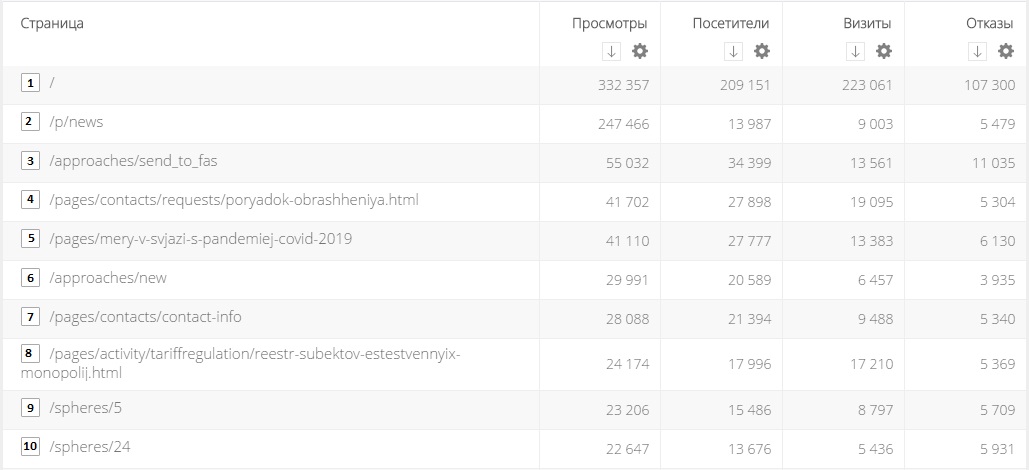 Главная страница сайта;Новости ФАС России;«Написать в ФАС России»;Раздел «Порядок обращения в ФАС России»;Раздел «Меры в связи с пандемией COVID-19»;«Написать письмо»;Контактная информация;Реестр субъектов естественных монополий;Раздел «Контроль госзакупок»Раздел «Антимонопольное регулирование»;Данные по посещаемости «Базы решений» сайта ФАС России br.fas.gov.ru во втором квартале 2020 года(данные представлены сервисом Спутник.Аналитика)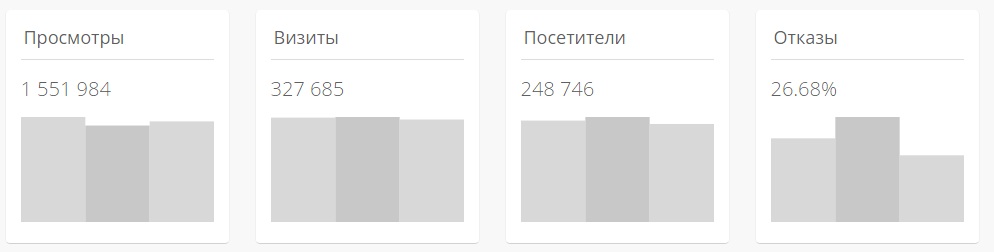 Данные по посещаемости «Базы решений» сайта ФАС России br.fas.gov.ru во втором квартале 2020 года(данные представлены сервисом Googleanalitic)№Наименование мероприятияКоличество апрельКоличество майКоличество июньКоличествоквартал1Посещаемость сайта ФАС России (уникальных посетителей)195 469150 996141 607488 0602Посещаемость сайта ФАС России (количество посещений)795 894604 282609 5972 009 773ПользователиНовые пользователиСеансыПросмотры страниц151 086137 974299 7051 515 126